附件2：app租赁自住住房提取业务操作手册APP注册与登录1.1新用户注册进入APP后点击屏幕图标如下图右下角我的。进入用户登录/注册界面如下图：点击还没注册个人用户？进入注册页面，如下图：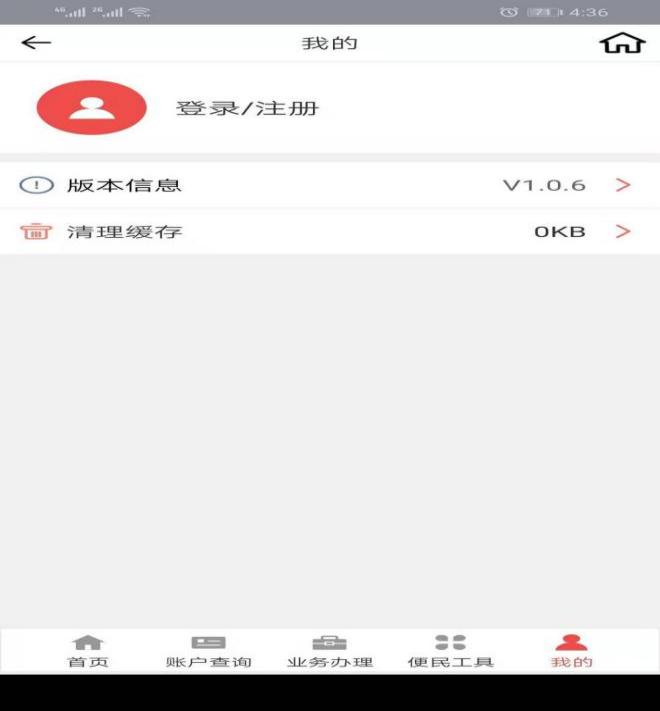 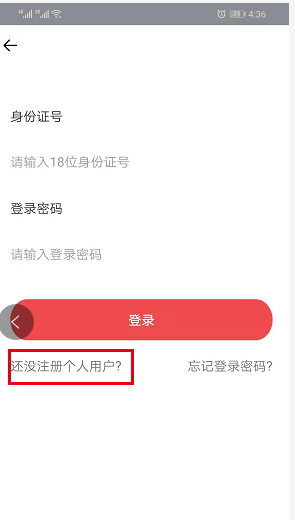 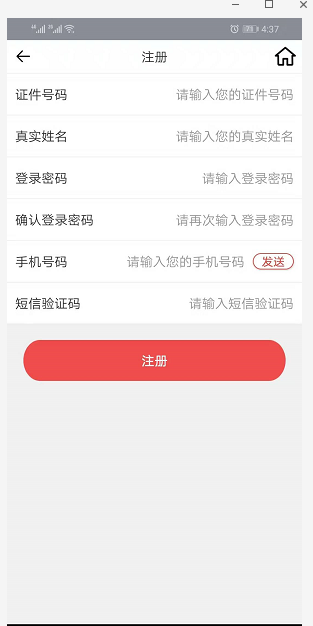 录入信息后点击注册。办理规定：个人必须存在有效的公积金账户信息，注册时需要校验账户有效性。1.2用户登录1.2.1 密码登录进入用户注册/登录界面如下图：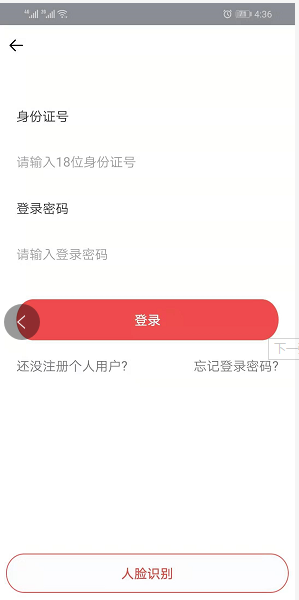 录入个人身份证号码、个人登录密码后点击登录如下图（如果有支付宝可以使用人脸识别）：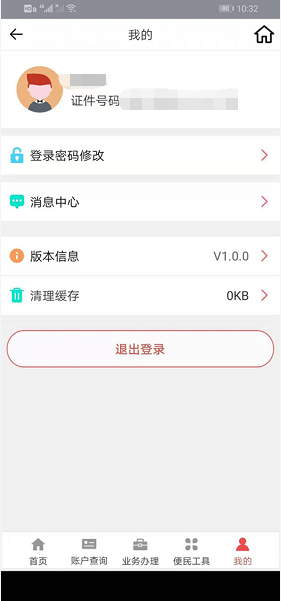 1.2.2 忘记登录密码进入用户登录界面如下图：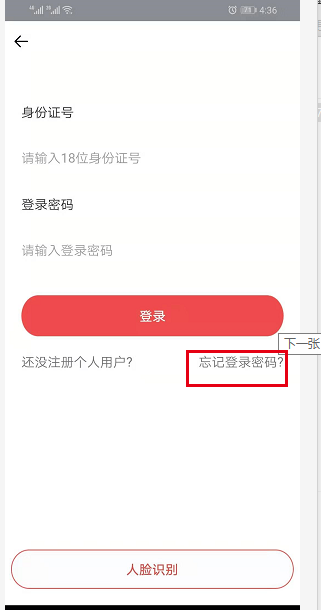 点击忘记登录密码后如下图: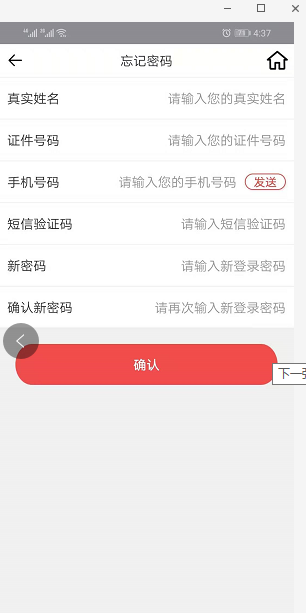 录入信息后点击确定二、业务办理2.1租赁自住住房提取2.1.1 功能描述实现市本级和离石区管理部的缴存职工办理租赁自住住房提取。职工必须为市本级和离石区管理部的已婚缴存职工（可以通过民政系统查到婚姻信息）并且在不动产中心无房产信息才能办理此业务。2.1.2 业务流程租赁自住住房提取：登录后点击“业务办理”-- “提取业务” --“租房（无房）提取”进入，如下所示：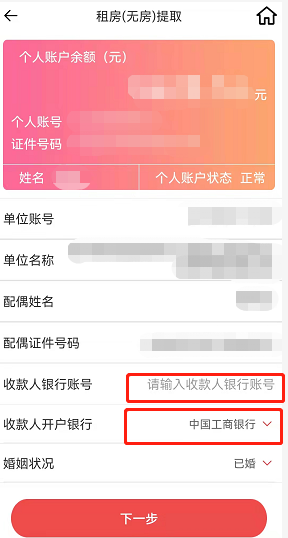 输入“收款人银行账号”、“收款人开户银行”后点击下一步。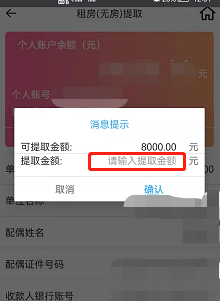 录入提取金额（只能提取到整千位）确认金额无误后，点击下一步。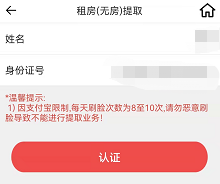 点击认证按钮，进行支付宝刷脸认证，认证通过后，提示框提示提取结果。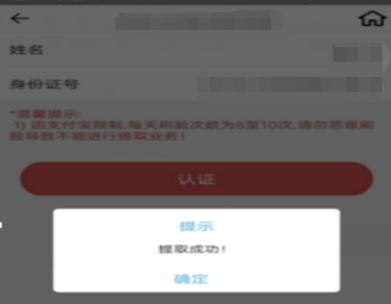 